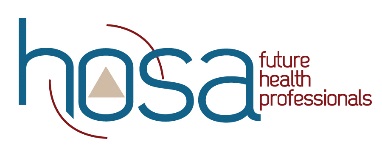 PROCESS REVIEW:  HOSA Event Scoring ChartHealth Science EventsHealth Professions EventsHOSA Event Scoring Chart ContinuedEmergency Preparedness EventsLeadership EventsHOSA Event Scoring Chart ContinuedTeamworkMiddle SchoolMiddle School con’tEventTestRound Two or Event PerformanceResultsMath Formula?Med TermDental TermBehavioral HealthCultural Diversities & Disparities Human Growth & DevelopmentMedical Law & EthicsNutritionPathophysiologyPharmacology100 items20 tiebreakers90 minsNoTest score + dress bonusNoMedical Spelling50 items60 minsTest qualifies competitors for spell downFinal placing in spell downNoMedical Math50 items10 tiebreakers 90 minsNoTest score + dress bonusNoSS/PSC Medical Reading50 items1 tiebreaker 60 minsNoTest score + dress bonusNoEventTestRound Two or Event PerformanceFinal ResultsMath Formula?Biomedical Laboratory ScienceClinical NursingDental ScienceHome Health AideMed AssistingNursing AssistingPharmacy SciencePhysical TherapySports Medicine Veterinary Science50 items60 minsSelected Skills – competitor must score 70% or higher on combined skills to be recognized as an award winnerTest score + skill score +dress bonusNoPersonal CareNone Selected Skills – competitor must score 70% or higher on combined skills to be recognized as an award winnerSkill score + dress bonus + eligibility form bonusNoClinical SpecialtyNoneInterview, portfolio and DVDInterview, portfolio and DVD scores + dress bonusYesEventTestRound Two or Event PerformanceFinal ResultsMath Formula?CERT SkillsCPR/First AidEMT50 items – 60 minsTeam scores averagedSelected Skills – team must score 70% or higher on combined skills to be recognized as an award winnerTest score + skill score +dress bonusNoEpidemiology75 items (2 hours)NoTest + dress bonusNoLife Support SkillsNone Selected Skills – competitor must score 70% or higher on combined skills to be recognized as an award winnerSkill score + dress bonus + eligibility form bonusNoMRCNoneInterview and portfolioInterview & portfolio score + dress bonusYesPublic Health Round One presentationPresentationPresentation score Yes – Round 1EventResultsMath Formula?Ext. Health PosterJudges will use rating sheets to score the posters. Poster + dress bonusNoExt. WritingEssay + dress bonusYesHealth Career PhotoRound One photos + Round Two presentation + dress bonus YesHealthy LifestyleRound One Test (50 items, 60 mins) + Round Two interview + dress bonusYesInterviewing SkillsInterview + dress bonus + eligibility form bonusYesJob Seeking SkillsInterview + dress bonusYesPrepared SpeakingSpeech + dress bonusYesSpeaking SkillsSpeech + dress bonus + eligibility form bonusYesRPSRound One paper & speech + dress bonusYesEventRound OneRound Two or Event PerformanceFinal ResultsMath Formula?Biomedical DebateCPSForensic Science50 items – 60 minsTeam scores averaged-Debate -Presentation-Case Study AnalysisPerformance score + dress bonus + team avg test scoreYesCommunity AwareHealth EducationNo-Portfolio & presentationPerformance score + dress bonusYesHealth Career DisMedical InnovationPSARound One displayRound One PSAJudged presentationBoth performance scores + dress bonusYesHOSA Bowl50 items – 60 minsTeam scores averaged + dress bonusTest qualifies teams for Round Two quiz bowl but is NOT added to final scoreFinal order of finish after elimination roundsNoParli Pro35 items – 30 minTeam scores averagedTest qualifies teams for Round Two meeting, AND NAP membership, AND is added to final scorePerformance score + dress bonus + team avg test scoreYesEventRound OneRound Two or Event PerformanceFinal ResultsMath Formula?Dynamic Decisions35 items – 60 minsTeam scores averaged-PresentationPerformance score + dress bonus + team avg test scoreYesExploring Medical InnovationsNo-Exhibit & presentationPerformance score + dress bonusYesExtemporaneous Health PosterNo-PosterBoth performance scores + dress bonusNoFoundations of Medical Terminology50 items – 60 minsNoTest score + dress bonusNoHealth Career DisplayRound One DisplayPerformance score + dress bonus YesHealth Career Exploration50 items – 60 minutesNoTest score + dress bonusNoHealth Career PreparationNo-Statement of Interest & interviewPerformance score + dress bonusYesHealth EducationNoPortfolio & presentationPerformance score + dress bonusYesHealthy Lifestyle50 items – 60 minutesPortfolio & presentationPerformance score + dress bonusYesEventRound OneRound Two or Event PerformanceFinal ResultsMath Formula?Life Threatening Situations35 items – 60 minsSelected Skills – team must score 70% or higher on combined skills to be recognized as an award winnerTest score + skill score +dress bonusNoMath for Health Careers35 items – 60 minsNoTest score + dress bonusNoMedical Reading45 items – 60 minutesNoTest score + dress bonusNoNutrition50 item – 60 minutesNoTest score + dress bonusNoPrepared SpeakingNo--SpeechPerformance + dress bonusYesPublic HealthRound one presentationFull presentationFull presentation score + dress bonusYesSpeaking SkillsNo-SpeechPerformance + dress bonus + eligibility form bonusYes